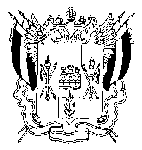 ТЕРРИТОРИАЛЬНАЯ ИЗБИРАТЕЛЬНАЯ КОМИССИЯОКТЯБРЬСКОГО  РАЙОНА РОСТОВСКОЙ ОБЛАСТИПОСТАНОВЛЕНИЕ 6 сентября  2018 г.							            №77-4р.п. КаменоломниО   создании   мобильной  рабочей    группы по оказанию правовой помощи участковым избирательным комиссиям и по рассмотрению жалоб поступающих в ходе проведения голосования на выборах  депутатов Законодательного Собрания Ростовской области 9 сентября 2018 годаС целью оказания правовой помощи участковым избирательным комиссиям и обеспечения оперативного рассмотрения жалоб поступающих в ходе проведения голосования на выборах депутатов Законодательного Собрания Ростовской области 9 сентября 2018 годаТерриториальная избирательная комиссия Октябрьского районаПОСТАНОВЛЯЕТ:		1. Создать мобильную рабочую группу для оказания правовой помощи участковым избирательным комиссиям и рассмотрения жалоб поступающих в ходе проведения голосования на выборах депутатов Законодательного Собрания Ростовской области 9 сентября 2018 года в следующем составе:-	Болдырева Ирина Викторовна –  руководитель рабочей группы член территориальной избирательной комиссии с правом решающего голоса, начальник отдела по правовой и антикоррупционной работе Администрации района;- 	Кимяшова Элеонора Сергеевна – главный специалист отдела по правовой и антикоррупционной работе  Администрации Октябрьского района (по согласованию)-	Якушев Алексей Геннадьевич – старший участковый уполномоченный ОП №3 МУ МВД РФ «Новочеркасское» (по согласованию)2.  Руководителю  мобильной рабочей группы   И.В. Болдыревой до 7 сентября 2018 года провести с членами рабочей группы совещание с целью распределения обязанностей и выработки порядка действий при выезде для оказания правовой помощи и рассмотрения жалоб.Председатель комиссии				                       Ю.А. ТочёныйСекретарь комиссии 			                                           Т.А. Болдырева